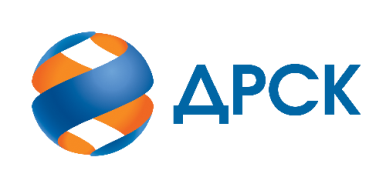 Акционерное Общество«Дальневосточная распределительная сетевая компания»ПРОТОКОЛ № 383/УР-РЗакупочной комиссии по аукциону в электронной форме с участием только субъектов МСП на право заключения договора на выполнение работ «Капитальный ремонт ВЛ 0,4 кВ СП ЦЭС, филиал ХЭС» (лот № 85401-РЕМ ПРОД-2020-ДРСК)СПОСОБ И ПРЕДМЕТ ЗАКУПКИ: аукцион в электронной форме с участием только субъектов МСП на право заключения договора на выполнение работ «Капитальный ремонт ВЛ 0,4 кВ СП ЦЭС, филиал ХЭС» (лот № 85401-РЕМ ПРОД-2020-ДРСК).КОЛИЧЕСТВО ПОДАННЫХ ЗАЯВОК НА УЧАСТИЕ В ЗАКУПКЕ: 8 (восемь) заявок.КОЛИЧЕСТВО ОТКЛОНЕННЫХ ЗАЯВОК: 1 (одна) заявка.ВОПРОСЫ, ВЫНОСИМЫЕ НА РАССМОТРЕНИЕ ЗАКУПОЧНОЙ КОМИССИИ: О рассмотрении результатов оценки вторых частей заявок О признании заявок соответствующими условиям Документации о закупке по результатам рассмотрения вторых частей заявокРЕШИЛИ:По вопросу № 1Признать объем полученной информации достаточным для принятия решения.Принять к рассмотрению вторые части заявок следующих участников:По вопросу № 2Признать вторые части заявок следующих Участников:АО "ЛАНИТ-ПАРТНЕР"ООО "СТЭК"удовлетворяющими по существу условиям Документации о закупке и принять их к дальнейшему рассмотрению. Секретарь Закупочной комиссии 1 уровня  		                                        О.В.Коваленког.  Благовещенск«17» апреля 2020№ п/пДата и время регистрации заявкиИдентификационный номер Участника10.03.2020 07:22:0735099310.03.2020 07:49:1435104512.03.2020 10:04:2135397617.03.2020 07:54:4335755719.03.2020 04:16:1435969619.03.2020 07:00:32359732№ п/пДата и время регистрации заявкиИдентификационный номер Участника10.03.2020 07:22:07350993/участник не подал ценовое предложение10.03.2020 07:49:14351045/заявка участника отклонена на этапе рассмотрения первых частей заявок12.03.2020 10:04:21353976/участник не подал ценовое предложение17.03.2020 07:54:43357557/участник не подал ценовое предложение19.03.2020 04:16:14359696/ АО "ЛАНИТ-ПАРТНЕР", 680009, КРАЙ ХАБАРОВСКИЙ, Г ХАБАРОВСК, УЛ ПРОМЫШЛЕННАЯ, ДОМ 20, ЛИТЕР Б, ОФИС 7, ИНН 2721060592, КПП 272401001, ОГРН 102270092281519.03.2020 07:00:32359732/ ООО "СТЭК", 680028, Российская Федерация, КРАЙ ХАБАРОВСКИЙ27, Г ХАБАРОВСК, УЛ ИСТОМИНА, 98, 1, ИНН 2722038800, КПП 272201001, ОГРН 1022701130540